MAZENOD COLLEGE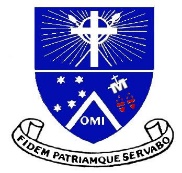 Uniform Shop Hours: Thursday 8am – 4pmPhone: 9291 1560Please note prices are subject to change without notificationWebsite for order form download: www.mazenod.wa.edu.au or email: uniform.shop@mazenod.wa.edu.auPlease check the Mazenod website for changes/holiday opening times at the Uniform ShopUNIFORM PRICE LISTUNIFORM PRICE LISTUNIFORM PRICE LIST1st November 2018 – 31st October 20191st November 2018 – 31st October 20191st November 2018 – 31st October 2019ITEMSIZEPRICEWhite Short Sleeved Shirt with School Crest12-32$30Trousers (Youth)9-19$42Trousers (Adult)4-9$46College Shorts (Youth)8-18$40College Shorts (Adult)4-10$42Belt28-42$21College Socks2-8, 8-11, 11-14, 14-16$10College Tie127cm, 137cm, 147cm$21Year 12 Tie137cm, 147cm$21Blazer10-30$190College Navy Jumper (Wool)10-1618-2224-30$67$72$77College Navy Jumper (Cotton)10-1618-2224-28$67$72$77Leavers Jumper (Black)18-28$72SCHOOL BAGSSCHOOL BAGSSCHOOL BAGSChiropracticLargeXLarge$100$105Smart PacMedLarge$70$76SPORTSIZEPRICESport Polos10-14, XS-XXXL$42Tracksuit Top8-XXXL$90Tracksuit Pants8-XXXL$60Sport Shorts14-XXXL$30Sports BagLargeSmall$45$40Caps52, 54, 56, 58$15Brimmed HatS-XL$15Sports Socks (Ankle)2-8, 8-11, 11-14, 14-16$10Sports Socks (Crew)2-8, 8-11, 11-14, 14-16$10Football Shorts8-24TBAFootball Socks2-7, 8-11, 11-14TBASwimmers12/14, XS-XLTBAHockey SocksTBAHockey PoloTBAMISCELLANEOUSRain Jacket$25Umbrella (Mazenod Logo)$35